Posgrado                                                                                                  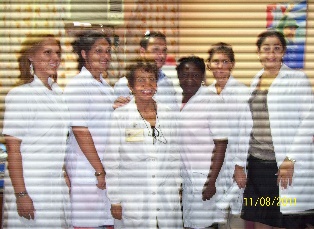 Especialidad Estomatología General IntegralEdición XXVComité AcadémicoClaustro de profesoresPlanificación docente especialidad Estomatología General Integral      1er año Planificación docente especialidad Estomatología General Integral      2do año Otras informaciones1er año Examen de pase de año: del 10 al 14 de julio de 2023                                                                                         2do añoRendiciones de cuentas a partir de enero de 2023Ejercicios de predefensa _____ 19 al 30 de junio de 2023Pase de año ______________ 10 al 21 de julio de 2023                                                 Practico_____ 10 al 20 de julio de 2023                                                Teórico ______ 21 de julio de 2023No.Nombres y ApellidosCargoCategoría DocenteEspecialistaFormación académicaCategoría investigativa1Dr.C. Ana Caridad López VantourResponsabledel Comité AcadémicoTitularEstomatología General IntegralII grado Master en Salud Bucal ComunitariaInvestigador auxiliar 2Dra. Cristina Perdomo EstradaMiembroAuxiliar Estomatología General IntegralII grado Master en Salud Bucal Comunitaria-4Dra. Lizel Díaz del MazoMiembroAuxiliar Estomatología General IntegralII grado Master en Urgencias Estomatológica y APSInvestigadorauxiliar3Dra. Maricel Márquez FiliuMiembroAuxiliarConsultanteEstomatología General IntegralII grado Administrador de SaludMaster en APSInvestigador auxiliar 4Dra. Braulia Vicente BottaMiembroAuxiliar Estomatología General IntegralII grado Master en Urgencias Estomatológica-5Dra. Melba Alina Borges ToiracMiembroAuxiliar Estomatología General IntegralII grado Master en APSInvestigador agregado 6Dra. Bárbara Olaydis Hechavarria MartínezMiembroAuxiliar Estomatología General IntegralII grado Master en Salud Bucal ComunitariaInvestigador auxiliar 7Dra. Laritza Coureaux Rojas MiembroAuxiliar Estomatología General IntegralII grado Master en Medicina Natural y Bioenergética -8 Dra. Gretel Morages Perello MiembroAuxiliar Estomatología General IntegralII grado Master en Salud Bucal Comunitaria-9Dra. Leonor Pol SamaleaMiembroAuxiliar Estomatología General IntegralII grado Master en Salud Bucal ComunitariaNo.Nombres y ApellidosCategoría DocenteEspecialistaFormación académicaCategoría investigativa1Dra. Maritza Peña SistoAuxiliarII gradoEstomatología General Integral y PeriodonciaMáster en APS: Máster en Urgencias Estomatológicas. Investigador Auxiliar. 2Dr. Roberto Felipe Nicot CossAuxiliarEstomatología General IntegralII grado y ADMON de SaludMaster en Salud Bucal Comunitaria-3Dra. Mailyn Armelis Rodríguez HungAsistenteEstomatología General IntegralI grado Máster en Medicina Bioenergética y Natural4Dra. Alina Manuela Chung FernándezAsistenteEstomatología General IntegralII gradoMáster en Medicina Bioenergética y Natural5Dr. Alexander Mateo GonzálezAsistenteEstomatología General IntegralI grado Master en Salud Bucal Comunitaria6Dra. Dunia Padró BlancoAsistenteEstomatología General IntegralII gradoMaster en Salud Bucal Comunitaria7Dra. Madelayne Podio CollAsistenteEstomatología General IntegralI grado Master en Salud Bucal Comunitaria8Dra. Yanet Grajales MorellAsistenteEstomatología General IntegralI grado Master en Salud Bucal Comunitaria9Dra. Mayelin Arza Lahens AuxiliarEstomatología General IntegralI grado II gradoMaster en Salud Bucal ComunitariaInvestigador agregado 10Eldrys Moran CaldetAsistenteEstomatología General IntegralI grado Master en Salud Bucal Comunitaria11Dra. María Elena Silva ColomeAsistenteEstomatología General IntegralI grado Master en Salud Bucal Comunitaria12Dra. Yeneiris Noa DeyaAsistenteEstomatología General IntegralI grado 13Dra. Grisel Mena GarcíaAsistenteEstomatología General IntegralI grado Master en Salud Bucal ComunitariaInvestigador agregado 14Dra. Josefa Navarro NápolesAuxiliarConsultanteEstomatología General IntegralII gradoMaster en APS15Dra. Ana BuenaventuraDuarte Escalante AuxiliarConsultanteEstomatología General IntegralI grado II gradoMaster en Salud Bucal ComunitariaInvestigador agregado 16Dra. Iris  Mirtha Turcas CastellanosAuxiliarConsultanteEstomatología General IntegralII gradoMáster en Salud PublicaInvestigador agregado 17Dra. Virginia Cano ReyesAuxiliarEstomatología General IntegralII gradoMáster en Medicina Bioenergética y Natural18Dra. Elizabeth Montoto SantosAsistenteEstomatología General IntegralI grado Master en Salud Bucal Comunitaria19Dra. Lilian Judith del Todo PupoAuxiliarEstomatología General IntegralII gradoMaster en Salud Bucal Comunitaria20Dra. Alina Arocha ArzuagaAuxiliarEstomatología General IntegralII gradoMaster en Salud Bucal ComunitariaInvestigador agregado21Dra. Lidice     TorresAsistenteEstomatología General IntegralI gradoMaster en Salud Bucal Comunitaria22Dra. Yadira Hernández ToiracAsistenteEstomatología General IntegralI gradoMaster en Salud Bucal Comunitaria23Dra. Carina GómezAsistenteEstomatología General IntegralI gradoMaster en Salud Bucal Comunitaria24Dra. Silvana Oliveros Noriega RoldanAuxiliarEstomatología General IntegralII gradoMaster en MNT25Dra. Silvia Donatila Ferrer GonzálezAuxiliarEstomatología General IntegralII gradoMaster en Salud Bucal Comunitaria26Dra. Zulema Chávez GonzálezAsistenteEstomatología General IntegralI gradoMaster en Salud Bucal ComunitariaInvestigador agregado 27Dr. Leonardo Núñez AntúnezAuxiliarEstomatología General IntegralII gradoMaster en Salud Bucal Comunitaria-28Dra. Martha de la Caridad Dávila FernándezAsistenteEstomatología General IntegralI grado Master en Salud Bucal Comunitaria29Dra. Noraida Cobas PérezAsistenteEstomatología General IntegralII gradoMaster en Salud Bucal Comunitaria31Dra. Ledis Sabina Díaz SánchezAsistenteEstomatología General IntegralII gradoMaster en Salud Bucal Comunitaria32Dra. Maurin Castelnaux MartínezAsistenteEstomatología General IntegralII gradoMaster en Salud Bucal Comunitaria33Dra. Zulema Arencibia de PradaAsistenteEstomatología General IntegralI grado Master en Salud Bucal Comunitaria34Dr. José Mauricio Arias Gutiérrez AsistenteEstomatología General IntegralI grado Master en Salud Bucal Comunitaria35Dr. Mercedes Rodríguez del ToroAsistenteEspecialista de OrtodonciaI grado 36Dra. Nayesda Bychiko TrujilloAsistenteEstomatología General IntegralII grado Master en Salud Bucal Comunitaria37 Dra. Tania Estevens La Rosa AsistenteEstomatología General IntegralI grado 38Dra. Mónica Martínez Callejas  AsistenteEstomatología General IntegralII grado Máster en Urgencias Estomatológicas39Dra. Delibexi Correa AcostaAuxiliar OrtodonciaI grado II grado Estomatología General Integral II grado Máster en Urgencias Estomatológicas 40Dra. Milán del Rosario ValdésMendosa AsistenteEstomatología General IntegralI grado 41Dra. Katina Virginia Pacheco ReyesAsistenteEstomatología General IntegralI grado Master en Salud Bucal Comunitaria42Dr. Alexis Verdecia Moreno AsistenteEstomatología General IntegralI grado 43Dra. Yamila León Rivero AsistenteEstomatología General IntegralI grado44Dra. Yusmila Verdecia Moreno AsistenteEstomatología General IntegralI grado 45Dra. Evelyn Pérez AguirreAsistenteEstomatología General IntegralI grado 46Dra. Yenia Yaimé Matos RodríguezAsistenteEstomatología General Integral  I grado Master en Salud Bucal Comunitaria47Dr. Eudenis Galán GutiérrezAsistenteEstomatología General IntegralI grado Master en Salud Bucal Comunitaria48Dra. Manuela Ricardo ReyesAuxiliarOrtodonciaII GradoMáster en Salud Bucal Comunitaria49Dr. Carlos Carreras MartorellAuxiliarEspecialista de segundo grado en Cirugía Máxilo facial50Dr. Humberto Rodríguez ReyAsistenteEspecialista de segundo grado en PrótesisMáster en Urgencias Estomatológicas 51Dra. María Luisa Duque de Estrada BertotAuxiliarEspecialista de segundo grado en PrótesisMáster en Urgencias Estomatológicas 52Dra. Maira Raquel Martínez BuenoAuxiliar: OrtodonciaII GradoMáster en Medicina Bioenergética y Natural.53Dr. Pedro Alejandro Torres MárquezAuxiliar:Especialista de segundo grado en PrótesisEspecialista de segundo grado en Prótesis54Dra. Tatiana Guzmán OrtegaAsistenteEspecialista de primer grado en Ortodoncia55Dr. C. Liuba González EspalderAuxiliarOrtodonciaII GradoMáster en Urgencias Estomatológicas.Investigador Auxiliar:  Dr. Ciencias Estomatológicas: 56Dra. Luisa Oconor MartínezAuxiliar/consultanteEstomatología General IntegralI grado II gradoMáster en Urgencias Estomatológicas57Dra. María de los Ángeles Cuevas Gandaria Auxiliar Estomatología General IntegralII grado Máster en Urgencias Estomatológicas Investigador agregado59Lic. Clara Pino TorresAsistenteLicenciada en lengua inglesaProfesora de Ingles60Lic. María del Carmen Navarro Rodríguez AsistenteLicenciada en lengua inglesaProfesora de Ingles61Lic. Yaimé Pérez InfanteAuxiliarLicenciada en Matemática Máster en Informática Médica62Dra. Delvis Páez DelgadoAuxiliarEstomatología General IntegralII grado Máster en Urgencias Estomatológicas 63Dra. María Isabel Jiménez GonzálezAuxiliarEstomatología General IntegralII grado Máster en Urgencias Estomatológicas 64Dra. Ileana García FajardoAuxiliarEstomatología General IntegralII grado Máster en salud Bucal Comunitaria 65Dra. María Isabel Crespo MafranAsistenteEstomatología General IntegralII gradoMáster en salud Bucal Comunitaria 66Dra. Vilma Rey U ribazo AsistenteEstomatología General IntegralI gradoMáster en salud Bucal Comunitaria 67Dra. Ivette Castellanos Coloma AsistenteEstomatología General IntegralI gradoMáster en Urgencias estomatológicas  68Dra. Elizabeth Santiago Dager AsistenteEstomatología General IntegralII gradoMáster en Urgencias estomatológicas  69Dra. Yaima Pérez CamposAuxiliarEstomatología General IntegralII grado y Especialista de 1er grado en Cirugía Máxilo FacialMáster en Urgencias estomatológicas  70Dr. Fulvio Almenares FeriaAuxiliarEspecialista de 1er grado en Cirugía Máxilo FacialMáster en Urgencias estomatológicas  71Dra. Jamet Bestard Romero AuxiliarEstomatología General IntegralII grado Máster en Urgencias estomatológicas  72Dra. Walkyria Rodríguez GonzálezAuxiliar/consultanteEstomatología General IntegralI grado II gradoMáster en Urgencias Estomatológicas73Lic. Zenaida Ramón MontoyaAuxiliar-74Dra. Yusett Jardines Blanco AsistenteEstomatología General IntegralI grado75Lic. Dailin González García AuxiliarLicenciada en Informática Módulos ImparteCategoría docenteN° de HorasInicio Final Lugar Hora Módulo 1.Salud y EpidemiologíaDra. Melba Alina Bores ToiracDra. Cristina Perdomo EstradaAuxiliar881 y 2/11/226 y7/12/22Facultad8y 30 amMódulo 3. ASSDr.C. Ana Caridad López VantourTitular13213 y 14/12/2220 y 21/12/22Facultad8y 30 amMódulo 10.Atención Primaria en Periodoncia Dra. Maritza Peña Sisto Auxiliar1763 y 4 /1/2331/1 y 1 /2/23Facultad8y 30 amMódulo2.Promoción y Educación para la salud y Prevención.Dra. Maricel Márquez  FiliuAuxiliar/consultante44014 y 15 /2/2328/2 y 1 / 3/23Facultad8 y 30 amDocencia Dra. Maricel Márquez  FiliuAuxiliar/consultante887 y 8/3/2321 y 22/3/23Facultad11y 30 amMódulo 15.Gestión en EstomatologíaDra. Maricel Márquez  FiliuAuxiliar4407 y 8/3/2328 y 29/3/23Facultad11 y 30 amMódulo 14. Metodología de la Investigación MSc. Yaimet Pérez InfanteAuxiliar1767 y 8/3/2312 y 13/4/23Facultad1 y 30 pmMNTDra. Silvana Oliveros Noriega RoldanAuxiliar1764 y5/ /4/2325 y26/ /4/23Facultad1 y 30 pmMódulo 5. Atención  Estomatológica Integral  IDra. Lizel Díaz del MazoAuxiliar61625 y26/ /4/2330 y 31/5/23Facultad8 y 30 amMódulo 7. Atención estomatológica Integral al menor de 19 años IDr.C. Ana Caridad López VantourTitular44030 y 31/5/2327 y 28/6/23Facultad8 y 30 amActualización en Informática Lic. Zenaida Ramón MontoyaAuxiliar2 y 3/ /4/2327 y 28/6/23Facultad1 y 30 pmMódulos ImparteCategoría docenteN° de HorasInicio Final Lugar Hora Módulo 9.Atención al paciente deficiente discapacitadoDra. Leonor Pol Samalea  Auxiliar8814 y 15/9/2228 y 29/9/22Facultad8y 30 amMódulo 12Atención Primaria en PrótesisDra. María Luisa Duque de Estrada BertotDr. Humberto Rodríguez ReyAuxiliar2205 y 6 /10/2230/11 y1/12/22Facultad8y 30 amMódulo 12Atención Primaria en PrótesisDra. María Luisa Duque de Estrada BertotDr. Humberto Rodríguez ReyAsistente2205 y 6 /10/2230/11 y1/12/22Facultad8y 30 amMódulo 11Atención Primaria en CirugíaDra. Braulia Vicente BottaDra. María Cuevas GandariaAuxiliar2207 y 8/12/221 y 26 /1/23Facultad8y 30 amMódulo 6Atención Estomatológica Integral IIDr. Fulvio Almenares Feria Dra. Yaima Pérez Campos Asistente5281 y 2 /2/2329 y 30/3/23Facultad8y 30 amMódulo 4. Crecimiento y desarrolloDr.C. Liuba González EsplanderAuxiliar1765 y 6 /4/2326 y 27/4/23Facultad8y 30 amMódulo 8Atención al menor de 19 años IIDra. Manuela Ricardo ReyesDra. Mayra Martínez Auxiliar4403 y 4 /5/237 y 8/6/23Facultad8y 30 amActualización en Informática Lic. Zenaida Ramón MontoyaAuxiliar14 y 15/9/2221 y 22/11/22Facultad1 y 30 pm